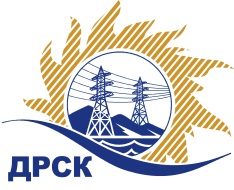 Акционерное Общество«Дальневосточная распределительная сетевая  компания»Протокол № 613/УКС-ВПпо открытому электронному одноэтапному конкурсу без предварительного квалификационного отбора на право заключения договора на выполнение работ «Разработка проектной и рабочей документации по объекту "Реконструкция ПС 110/35/10 кВ Краскино (расширение ОРУ 110 кВ)"», закупка №  2010 лот 7 раздел  2.1.1.   ГКПЗ 2015 г.ПРИСУТСТВОВАЛИ:  9 членов постоянно действующей Закупочной комиссии АО «ДРСК»  2-го уровня.ВОПРОСЫ, ВЫНОСИМЫЕ НА РАССМОТРЕНИЕ ЗАКУПОЧНОЙ КОМИССИИ: Об отказе от проведения открытого электронного одноэтапного конкурса без предварительного квалификационного отбора на право заключения договора на выполнение работ «Разработка проектной и рабочей документации по объекту "Реконструкция ПС 110/35/10 кВ Краскино (расширение ОРУ 110 кВ)"»РЕШИЛИ:По вопросу № 1Отказаться от проведения открытого электронного одноэтапного конкурса без предварительного квалификационного отбора на право заключения договора на выполнение работ «Разработка проектной и рабочей документации по объекту "Реконструкция ПС 110/35/10 кВ Краскино (расширение ОРУ 110 кВ)"» на основании п. 22 Извещения. город  Благовещенск«19» ноября 2015 годаОтветственный секретарь Закупочной комиссии: Моторина О.А. _____________________________